JÍDELNÍČEK 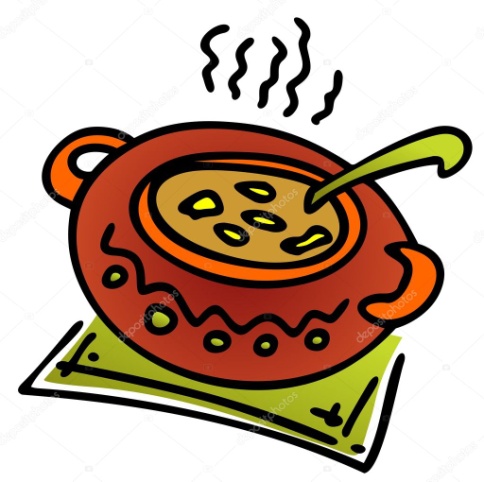 Týden od 30.5.–3.6.2022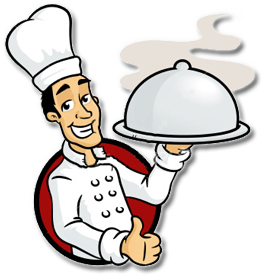  Změna jídelníčku vyhrazena, přejeme Vám DOBROU CHUŤ   